METODOLOGIA DO ENSINO CIÊNCIAS BIOLÓGICAS IIProfa. Dra. Martha MarandinoMonitora: Raquel ValoisAtividade 06 - Visita ao Museu de Zoologia da USP/MZUSPA visita ao Museu de Zoologia da USP tem por finalidade trabalhar o tema das visitas à museus, estudar as especificidades pedagógicas destes locais e aprofundar os aspectos relacionados ao processo de alfabetização científica estudados em nosso curso. Para a organização da visita, adotamos a proposta de Allard et al. (1996), pois esses autores propõem um modelo didático sobre o uso do museu pela escola com a finalidade de estruturar melhor as visitas, valorizando o potencial educativo desses locais. O modelo tem como foco o objeto e sobre ele se propõem ações de interrogação, observação e apropriação. Para realizá-las foi organizado um caminho de pesquisa que se faz por meio de questionamentos, coleta de dados, análise e síntese do que foi apreendido. As atividades são realizadas em três etapas (preparação, realização, prolongamento), as quais ocorrem em três momentos (antes, durante e depois da visita ao museu) e em dois espaços (escola e museu). A seguir encontra-se o esquema do “Modelo Didático de Utilização dos Museus com fins Educativos” proposto pelos autores:ANTES             Escola            Preparação           Interrogação           Questionamento sobre                                                                                                                                    o objeto  DURANTE             Museu            Realização            Coleta de dados e          Observação                                                                                          análise                       do objetoDEPOIS           Escola             Prolongamento            Análise e Síntese           Apropriação                                                                                                                                    do objetoDesse modo, nossa visita ao MZUSP possui os seguintes objetivos:Compreender a importância do planejamento da visita a museus;Analisar as características do processo educativo dos museus por meio dos materiais educativos e da exposição;Identificar aspectos do processo de alfabetização científica existentes na exposição do MZUSP;Reconhecer o potencial educativo dos museus.Em nossa atividade, iremos realizar ações nos três momentos indicados – antes, durante e depois da visita. Gostaríamos, contudo de pontuar algumas orientações para o dia da visita:A visita será realizada em dois turnos no dia 07/10/2017 (sábado):1o turno – 10:30 as 12:30hs2o turno -  14:30 as 16:30hsOs grupos deverão nos encontrar na porta do MZUSP nos horários previstos Endereço do MZUSP: Avenida Nazaré, 481 - Ipiranga
São Paulo - SP - Brasil - CEP 04263-000 Outros contatos - telefone: 2065-8100; email: mz@edu.usp.br; site: http://www.mz.usp.br/A pontualidade é fundamental para que as orientações da visita possam ser compreendidas e ela tenha êxito.É importante levar papel e caneta para anotações. Registros fotográficos poderão ser feitos para auxiliar a realização da atividadeAntes: Preparando a visita ao Museu de Zoologia da USPConteúdos a serem explorados:Alfabetização científica e museusPlanejamento de visitas à museusEspecificidades pedagógicas dos museusOrganização da visitaIndicação dos objetivos da visitaOrientações da atividadeDurante: Analisando objetos e conteúdos na exposiçãoA visita ao MZUSP terá o acompanhamento da professora e monitora da disciplina e da educadora do museu, além de momentos de visita livre dos alunos. Iremos conhecer algumas ações educativas desenvolvidas pelo MZUSP e explorar o espaço expositivo a partir dos objetivos propostos na disciplina, sendo que a visita será dividia em dois momentos:Encontro na porta do museu.Recepção pela educadora que apresentará em linhas gerais os objetivos do museu e algumas das ações desenvolvidas junto ao público, especialmente o trabalho com os materiais educativos.Visita livre à exposição de longa duração “Biodiversidade: conhecer para preservar”. Observações e registros a partir dos itens a seguir. Esta etapa será feita em pequenos grupos:Os objetivos educativos do MZUSP e as ações que oferece ao público.As estratégias usadas na exposição para a comunicação e educação junto ao público.Os conteúdos abordados na exposição e o diálogo com o currículo escolar.Os aspectos relacionados a alfabetização científica presentes e ausentes das ações desenvolvidas pelo MZUSP.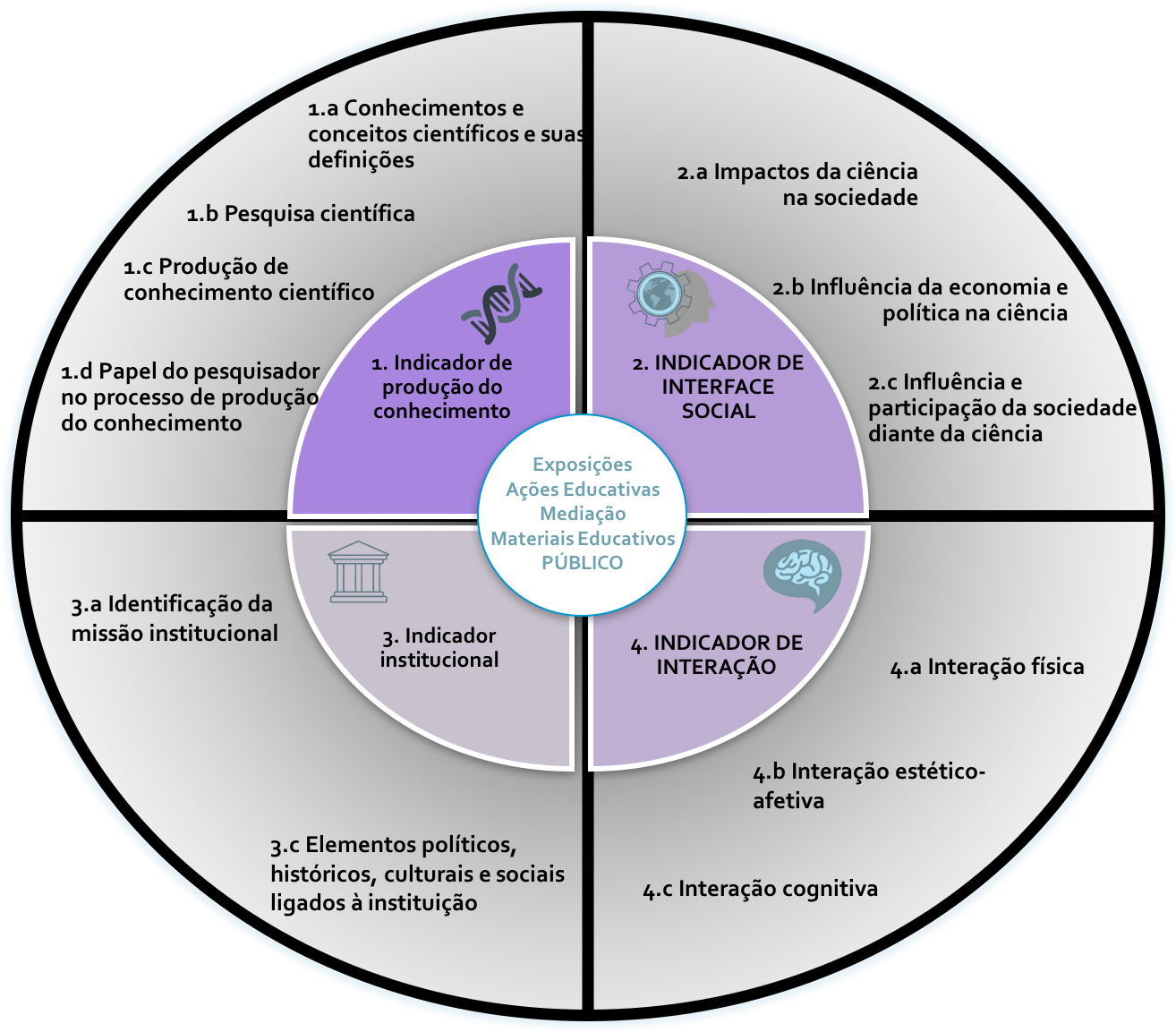 Fig 1: Indicadores e Atributos de AC (por Grazielle Scalfi, 2017)Vantagens e desafios de realizar atividades em espaços de educação não formal como os museus.Depois: Construindo um discurso de mediaçãoApós a visita, em sala de aula, os alunos irão retomar os grupos organizados durante a vista e realizar a atividade a seguir, com o objetivo de propiciar reflexões sobre a educação nos museus, por meio da construção de discursos sobre os objetos expositivos.Etapas:Escolha um objeto expositivo e um conteúdo abordado na exposição.Imagine que você é um professor ou um monitor do museu que está recebendo um grupo de alunos do 2º ano do ensino médio. Elabore um discurso de mediação sobre o objeto e o conteúdo selecionado. Este discurso deverá:Se pautar nos aspectos relacionados a alfabetização científica.Considerar os aspectos educacionais relativos a uma visita a museus: espaço, tempo, objeto e linguagem.Estimular à promoção do diálogo/investigação entre monitor/professor e alunos visitantes.Considerar que o conteúdo será aprofundado em outro momento na escola, logo é necessário selecionar o foco da intervenção.O texto deverá ter em torno de 200 palavras.Para finalizar, iremos discutir os aspectos relacionados aos objetivos da visita com base nos itens elencados. 